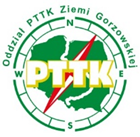 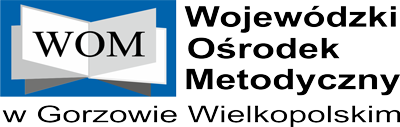 
KONKURS POD PATRONATEM LUBUSKIEGO KURATORA OŚWIATY
Uczniów kl. IV-VIII szkół podstawowych 
zapraszamy do udziału
w XXXIX Ogólnopolskim Konkursie Krasomówczym Dzieci i Młodzieży Szkolnej
Eliminacje wojewódzkie 
odbędą się 16 października 2023 o godzinie 11.00w Oddziale PTTK Ziemia Gorzowska 
przy ul. Mieszka I 15/1 w Gorzowie Wlkp.
Dwóch laureatów będzie reprezentowało 
województwo lubuskie w Legnicy.
Karty zgłoszenia [załącznik 2.] 
prosimy przesyłać do 8 października 2023
na adres e-mail: hannarudzinska_pttk@wp.plInformacji udziela kierownik Regionalnej Pracowni Krajoznawczej Oddziału PTTK Ziemi Gorzowskiej 
Hanna Rudzińska tel. 502 085 707.